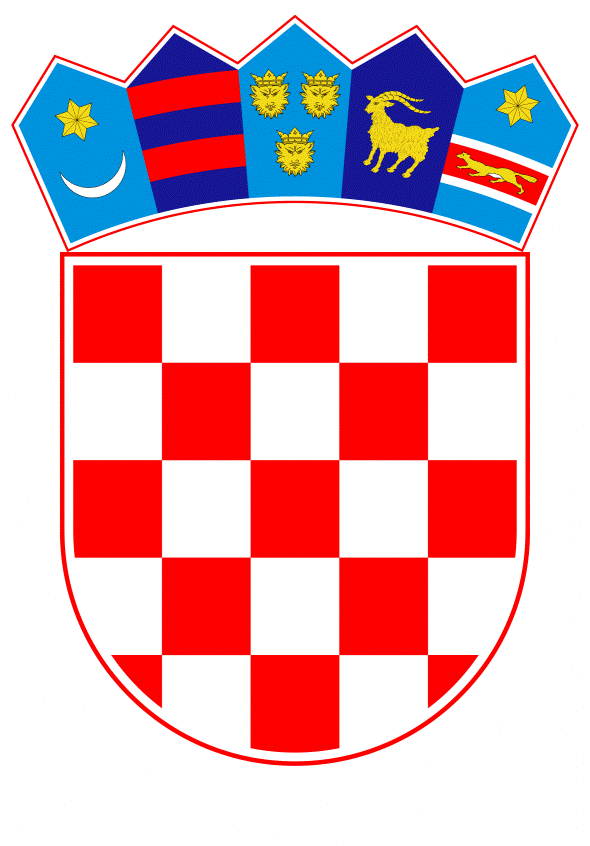 VLADA REPUBLIKE HRVATSKEZagreb, 7. svibnja 2020.______________________________________________________________________________________________________________________________________________________________________________________________________________________________PRIJEDLOGNa temelju članka 31. stavka 2. Zakona o Vladi Republike Hrvatske (Narodne novine, br. 150/11, 119/14, 93/16 i 116/18), a u vezi s člankom 8. podstavkom 5. Zakona o razvojnoj suradnji i humanitarnoj pomoći inozemstvu (Narodne novine, broj 146/08), Vlada Republike Hrvatske je na sjednici održanoj ________ 2020. godine donijelaO D L U K Uo upućivanju financijske pomoći za globalnu borbu protiv bolesti COVID-19I.	Prihvaća se prijedlog Ministarstva vanjskih i europskih poslova dostavljen Vladi Republike Hrvatske dopisom KLASA: 018-04/20-24/5, URBROJ: 521-II-03-20-5, od 6. svibnja 2020. godine o upućivanju financijske pomoći za globalnu borbu protiv bolesti COVID-19 dogovorenu na međunarodnoj Donatorskoj konferenciji koja je održana u Bruxellesu, 4. svibnja 2020. godine u organizacije Europske komisije, u iznosu od 1.000.000,00 EUR, u kunskoj protuvrijednosti prema srednjem tečaju HNB-a na dan isplate.Donirana sredstva usmjerit će se na financiranje istraživanja u dijagnostici, liječenju i na pronalasku cjepiva protiv novog SARS-CoV-2 virusa, te jačanje sustava javnog zdravstva, putem Svjetske zdravstvene organizacije (WHO) i drugih odgovarajućih međunarodnih organizacija i institucija. II.	Zadužuje se Ministarstvo zdravstva za praćenje stručne provedbe aktivnosti iz točke I. ove Odluke u suradnji s drugim nadležnim tijelima u Republici Hrvatskoj.III.	Zadužuje se Ministarstvo vanjskih i europskih poslova za pripremu izvršenja aktivnosti iz točke I. ove Odluke. IV.	Financijska sredstva potrebna za provedbu ove Odluke u visini od 1.000.000,00 eura u kunskoj protuvrijednosti prema srednjem tečaju Hrvatske narodne banke na dan isplate, osigurat će se u Državnom proračunu Republike Hrvatske za 2020. godinu i projekcijama za 2021. i 2022. godinu na teret sredstava Proračunske zalihe.V.	Ova Odluka stupa na snagu danom donošenja.KLASA:URBROJ:Zagreb,	_____ 2020.P R E D S J E D N I K   mr.sc. Andrej PlenkovićO B R A Z L O Ž E NJ EEuropska unija kao i brojne zemlje širom svijeta izložene su zdravstvenoj, socio-ekonomskoj i humanitarnoj krizi uslijed globalne pandemije uzrokovane novim koronavirusom SARS-CoV-2, koji je uzročnik bolesti COVID-19. Brojne i obuhvatne restriktivne mjere koje su države članice Europske unije uvele pokazale su se ključnima za smanjenje broja novooboljelih. Europska komisija je 4. svibnja organizirala međunarodnu Donatorsku konferenciju za globalni odgovor na bolest COVID-19 koju je vodila predsjednica Europske komisije Ursula von der Leyen uz sudjelovanje predsjednika Europskog Vijeća Charlesa Michela, glavnog tajnika Ujedinjenih naroda Antonia Guterresa, glavnog direktora Svjetske zdravstvene organizacije Tedrosa Adhanoma Ghebreyesusa te tridesetak šefova država i vlada, dvadesetak ministara, kao i predstavnika brojnih međunarodnih organizacija, financijskih institucija i zaklada. Republiku Hrvatsku je predstavljao predsjednik Vlade Andrej Plenković.Cilj konferencije je do 23. svibnja prikupiti 7,5 milijardi eura radi financiranja istraživanja u dijagnostici, liječenju i na pronalasku cjepiva protiv novog koronavirusa, te radi jačanja sustava javnog zdravstva. Zajedničkim snagama želi se ubrzati razvoj, proizvodnju i široku dostupnost cjepiva za bolest COVID-19. Prvog dana konferencije prikupljeno je 7,4 milijardi eura.Kao područja na kojim Hrvatska također daje svoj doprinos globalnim naporima, predsjednik Vlade spomenuo je istraživanja na terapeutskom cjepivu koja su u tijeku na Mediteranskom institutu za istraživanje života u Splitu. Istaknuo je također da su hrvatski znanstvenici iz Klinike za infektivne bolesti "Dr. Fran Mihaljević" u Zagrebu prije nekoliko tjedana izolirali novi koronavirus SARS-CoV-2, koji je uzgojen u laboratorijskim uvjetima. Predsjednik Vlade je također podsjetio da će Republika Hrvatska, kao zemlja koja trenutno predsjeda Vijećem Europske unije, kao i dosad nastaviti koordinirati mjere i aktivnosti Europske unije u nošenju s pandemijom koronavirusa.  Uzimajući u obzir navedeno, predložena je donacija u iznosu od 1.000.000 EUR, u kunskoj protuvrijednosti prema srednjem tečaju HNB-a na dan isplate, koja će se usmjeriti kao financijska pomoć za globalnu borbu protiv bolesti COVID-19, putem Svjetske zdravstvene organizacije (WHO) i drugih odgovarajućih međunarodnih organizacija i institucija.Sredstva će se osigurati u Državnom proračunu Republike Hrvatske za 2020. godinu i projekcijama za 2021. i 2022. godinu na teret sredstava Proračunske zalihe.Temeljem zaduženja iz Odluke Vlade Republike Hrvatske, Ministarstvo vanjskih i europskih poslova će poduzeti aktivnosti na sklapanju odgovarajućih sporazuma s primateljima financijske pomoći o modalitetima provedbe Odluke.Predlagatelj:Ministarstvo vanjskih i europskih poslovaPredmet:Prijedlog odluke o upućivanju financijske pomoći za globalnu borbu protiv bolesti COVID-19